What is a Deadlock?Deadlocks are a set of blocked processes each holding a resource and waiting to acquire a resource held by another process.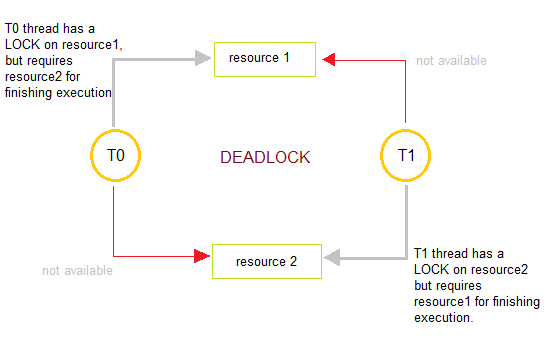 How to avoid DeadlocksDeadlocks can be avoided by avoiding at least one of the four conditions, because all this four conditions are required simultaneously to cause deadlock.Mutual ExclusionResources shared such as read-only files do not lead to deadlocks but resources, such as printers and tape drives, requires exclusive access by a single process.Hold and WaitIn this condition processes must be prevented from holding one or more resources while simultaneously waiting for one or more others.No PreemptionPreemption of process resource allocations can avoid the condition of deadlocks, where ever possible.Circular WaitCircular wait can be avoided if we number all resources, and require that processes request resources only in strictly increasing(or decreasing) order.Handling DeadlockThe above points focus on preventing deadlocks. But what to do once a deadlock has occured. Following three strategies can be used to remove deadlock after its occurrence.PreemptionWe can take a resource from one process and give it to other. This will resolve the deadlock situation, but sometimes it does causes problems.RollbackIn situations where deadlock is a real possibility, the system can periodically make a record of the state of each process and when deadlock occurs, roll everything back to the last checkpoint, and restart, but allocating resources differently so that deadlock does not occur.Kill one or more processesThis is the simplest way, but it works.What is a Livelock?There is a variant of deadlock called livelock. This is a situation in which two or more processes continuously change their state in response to changes in the other process(es) without doing any useful work. This is similar to deadlock in that no progress is made but differs in that neither process is blocked or waiting for anything.A human example of livelock would be two people who meet face-to-face in a corridor and each moves aside to let the other pass, but they end up swaying from side to side without making any progress because they always move the same way at the same time.Conditions Necessary for DeadlockAll of the following four necessary conditions must hold simultaneously for deadlock to occur:mutual exclusion: only one process can use a resource at a time.hold and wait: a process holding at least one resource is waiting to acquire additional resources which are currently held by other processes.no preemption: a resource can only be released voluntarily by the process holding it.circular wait: a cycle of process requests exists (i.e., P0 is waiting for a resource hold by P1 who is waiting for a resource held by Pj ... who is waiting for a resource held by P(n-1) which is waiting for a resource held by Pn which is waiting for a resource held by P0).Circular wait implies the hold and wait condition. Therefore, these conditions are not completely independent.Resource Allocation Graph SyntaxA resource allocation graph contains a set of vertices V and a set of edges E. 

V is partitioned into two types:P = {P1, P2, ..., Pn} is the set of all processes.R = {R1, R2, ..., Rm} is the set of all resources.A request is represented by a directed edge from Pi to Rj. 
An assignment is represented by a directed edge from Rj to Pi. resource type with four instances: 
 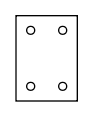 Pi requests an instance of Rj 
 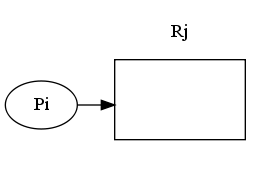 Pi is holding an instance of Rj 
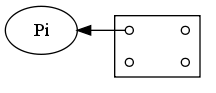 Sample Resource Allocation Graphsresource allocation graph without deadlock: P1 wants a resource held by P2no process is requesting an instance of R4  
(regenerated from [OSC8] Fig. 7.2 on p. 288) 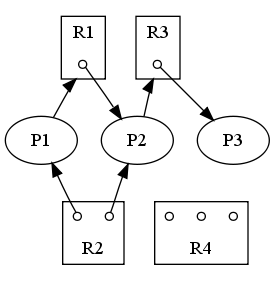 resource allocation graph with a cycle and deadlock:
 
(regenerated from [OSC8] Fig. 7.3 on p. 289) 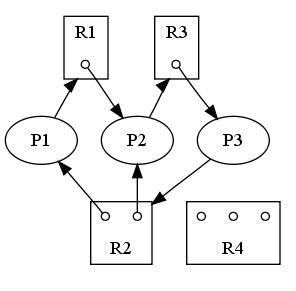 resource allocation graph with a cycle but no deadlock: 
 
(regenerated from [OSC8] Fig. 7.4 on p. 289) 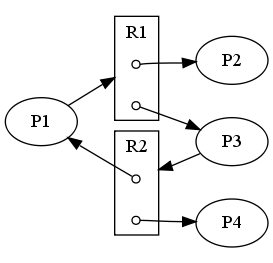 Possibility of Deadlock 
(regenerated from [OSC8] Fig. 7.5 on p. 295) 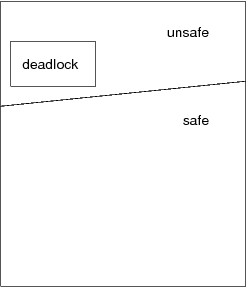 If a resource allocation graph contains no cycles, then no process is deadlocked.If a resource allocation graph contains a cycle, then a deadlock may exist.Therefore, a cycle means deadlock is possible, but not necessarily present.A cycle is not sufficient proof of the presence of deadlock. A cycle is a necessary condition for deadlock, but not a sufficient condition for deadlock.difference between necessary and sufficientgetting a 4.0 GPA is sufficient to graduate, but it is not necessarypassing CPS 356 (OS) is necessary, but not sufficientResource Allocation Graph Summaryif a resource allocation graph does not contain a cycle, then there is absolutely no possibility of deadlockif a resource allocation graph contains a cycle, then there is the possibility of deadlockif each resource type has exactly one instance, then a cycle implies that deadlock has occurredif the cycle involves only a set of resource types, each of which has only a single instance, then a deadlock has occurredif all instances of a resource are allocated to a process in a cycle, then there is deadlockMethods for Handling DeadlockThe following are methods for addressing the possibility of deadlock:ensure that the system never enters a deadlocked state:deadlock preventiondeadlock avoidancedeadlock detection and recovery: allow the system to enter a deadlocked state, then deal with and eliminate the problemignore the problem: approached used by many operating systems including UNIX and Windows, and the Java VMDeadlock PreventionRestrain the ways resource requests are made so to prevent one of the four conditions necessary for deadlock.prevent mutual exclusionuse only sharable resources (e.g., a read-only file)impossible for practical systemsprevent hold and waitmethodspreallocatedo not pick up one chopstick if you cannot pick up the otherfor a process that copies data from DVD drive to a file on disk and then prints it from there:request DVD driverequest disk filerequest printerall system calls requesting resources must proceed all other system callsa process can request resources only when it has nonerequest DVD drive and disk filerelease DVD drive and disk filerequest disk file and printer (no guarantee data will still be there)release disk file and printerinefficientstarvation possibleprevent no preemption (i.e., allow preemption, and permit the OS to take away resources from a process)when a process must wait, it must release its resourcessome resources cannot be feasibly preempted (e.g., printers, tape drives)prevent circular waitimpose a total ordering on resourcesonly allow requests in an increasing orderUsually a deadlock prevention approach is simply unreasonable.Deadlock AvoidanceThis requires that the system has some information available up front. Each process declares the maximum number of resources of each type which it may need. Dynamically examine the resource allocation state to ensure that there can never be a circular-wait condition.The system's resource-allocation state is defined by the number of available and allocated resources, and the maximum possible demands of the processes. When a process requests an available resource, the system must decide if immediate allocation leaves the system in a safe state.The system is in a safe state if there exists a safe sequence of all processes:Sequence < P1, P2, ... Pn > is safe for the current allocation state if, for each Pi, the resources which Pi can still request can be satisfied bythe currently available resources plusthe resources held by all of the Pj's, where j < i.If the system is in a safe state, there can be no deadlock. If the system is in an unsafe state, there is the possibility of deadlock.Example: consider a system with 12 magnetic tapes and 3 processes (P0, P1, and P2):Is the system in a safe state? If so, which sequence satisfies the safety criteria?Is the system in a safe state? If so, which sequence satisfies the safety criteria?In this scheme, a process which requests a resource that is currently available, may still have to wait. Thus, resource utilization may be lower than it would otherwise be.Deadlock Avoidance AlgorithmsTwo deadlock avoidance algorithms:resource-allocation graph algorithmBanker's algorithm
Resource-allocation graph algorithmonly applicable when we only have 1 instance of each resource typeclaim edge (dotted edge), like a future request edgewhen a process requests a resource, the claim edge is converted to a request edgewhen a process releases a resource, the assignment edge is converted to a claim edgecycle detection: O(n²)Banker's Algorithma classic deadlock avoidance algorithmmore general than resource-allocation graph algorithm (handles multiple instances of each resource type), butis less efficientResource-allocations graphs for deadlock avoidance 

(regenerated from [OSC8] Fig. 7.6 on p. 297) 

 

(regenerated from [OSC8] Fig. 7.7 on p. 297) 

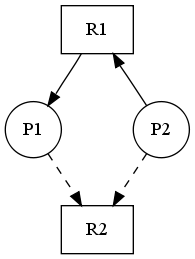 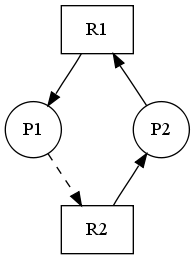 Banker's AlgorithmWe call Banker's algorithm when a request for R is made. Let n be the number of processes in the system, and m be the number of resource types. 

Define:available[m]: the number of units of R currently unallocated (e.g., available[3] = 2)max[n][m]: describes the maximum demands of each process (e.g., max[3][1] = 2)allocation[n][m]: describes the current allocation status ( e.g., allocation[5][1] = 3)need[n][m]: describes the remaining possible need (i.e., need[i][j] = max[i][j] - allocation[i][j])Resource-request algorithm: 

Define:request[n][m]: describes the current outstanding requests of all processes (e.g., request[2][1] = 3)If request[i][j] <= need[i][j], to to step 2; otherwise, raise an error condition.If request[i][j] > available[j], then the process must wait.Otherwise, pretend to allocate the requested resources to Pi :      available[j] = available[j] - request[i][j]      allocation[i][j] = allocation[i][j] + request[i][j]      need[i][j] = need[i][j] - request[i][j]Once the resources are allocated, check to see if the system state is safe. If unsafe, the process must wait and the old resource-allocated state is restored.Safety algorithm (to check for a safe state): Let work be an integer array of length m, initialized to available.
Let finish be a boolean array of length n, initialized to false.Find an i such that both:finish[i] == falseneed[i] <= workIf no such i exists, go to step 4work = work + allocation[i];
finish[i] = true;
Go to step 2If finish[i] == true for all i, then the system is in a safe state, otherwise unsafe.Run-time complexity: O(m × n²). Example: consider a system with 5 processes (P0 ... P4) and 3 resources types (A(10) B(5) C(7))resource-allocation state at time t0:Is the system in a safe state? If so, which sequence satisfies the safety criteria?< P1, P3, P4, P2, P0 >Now suppose, P1 requests an additional instance of A and 2 more instances of type C.request[1] = (1,0,2)check if request[1] <= need[i] (yes)check if request[1] <= available[i] (yes)do pretend updates to the stateIs the system in a safe state? If so, which sequence satisfies the safety criteria?<P1, P3, P4, P0, P2>Hence, we immediately grant the request.Will a request of (3,3,0) by P4 be granted?Will a request of (0,2,0) by P0 be granted?Deadlock Detectionrequires an algorithm which examines the state of the system to determine whether a deadlock has occurredrequires overheadrun-time cost of maintaining necessary information and executing the detection algorithmpotential losses inherent in recovering from deadlockSingle instance of each resource typewait-graphPi → Pj = Pi > Rq and Rq → Pjdetect cycle: O(n²)overhead: maintain the graph + invoke algorithmResource-allocations graphs for deadlock detectionresource-allocation graph: 

 

corresponding wait-for graph: 

 

(regenerated from [OSC8] Fig. 7.8 on p. 302)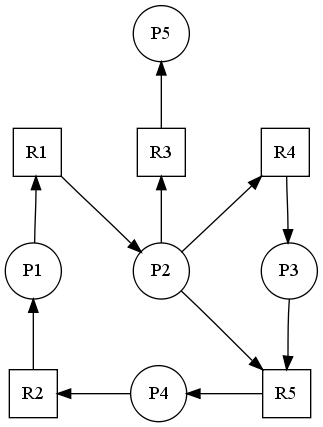 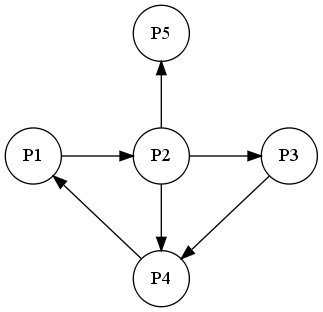 Multiple instances of a resource type: use an algorithm similar to Banker's, which simply investigates every possible allocation sequence for the processes which remain to be completed.Define:available[m]allocation[n][m]request[n][m]
with their usual semantics.Algorithm:Let work be an integer array of length m, initialized to available. 

Let finish be a boolean array of length n. 

For all i, if allocation[i] != 0, then finish[i] = false; 
Otherwise finish[i] = true.Find an i such that bothfinish[i] == false // Pi is currently not involved in a deadlockrequest[i] <= workIf no such i exists, go to step 4// reclaim the resources of process Pi 
work = work + allocation[i]; 
finish[i] = true; 
Go to step 2If finish[i] == false for some i, 
Then the system is in a deadlocked state. 
Moreover, if finish[i] == false, then process Pi is deadlocked.Run-time complexity: O(m × n²).Example: consider a system with 5 processes (P0 .. P4) and 3 resources types (A(7) B(2) C(6))resource-allocation state at time t0:Is the system in a deadlocked state?If not, which sequence results in finish[i] == true for all i ?< P0, P2, P3, P1, P4 >Now suppose, P2 requests an additional instance of C:Is the system in a deadlocked state?    Yes.If not, which sequence results in finish[i] == true for all i ?Although we can reclaim the resources held by P0, the number of available resources is insufficient to fulfill the requests of the other processes.Thus, a deadlock exists, consisting of processes P1, P2, P3, and P4.When should we invoke the detection algorithm? Depends on:how often is a deadlock likely to occurhow many processes will be affected by deadlock when it happensIf deadlocks occur frequently, then the algorithm should be invoked frequently.Deadlocks only occur when some process makes a request which cannot be granted (if this request is the completes a chain of waiting processes).Extreme: invoke the algorithm every time a request is deniedAlternative: invoke the algorithm at less frequent time intervals:once per hourwhenever CPU utilization < 40%disadvantage: cannot determine exactly which process 'caused' the deadlockDeadlock RecoveryHow to deal with deadlock:inform operator and let them decide how to deal with it manuallylet the system recover from the deadlock automatically:abort or more of the deadlocked processes to break the circular waitpreempt some resources from one or more of the processes to break the circular waitProcess terminationAborting a process is not easy; involves clean-up (e.g., file, printer).abort all deadlocked processes (disadvantage: wasteful)abort one process at a time until the circular wait is eliminateddisadvantage: lot of overhead; must re-run algorithm after each killhow to determine which process to terminate? minimize costpriority of the processhow long has it executed? how much more time does it need?how many and what type of resources has the process used?how many more resources will the process need to complete?how many processes will need to be terminated?is the process interactive or batch?Resource PreemptionIncrementally preempt and re-allocate resources until the circular wait is broken.selecting a victim (see above)rollback: what should be done with process which lost the resource?
clearly it cannot continue; must rollback to a safe state (???) => total rollbackstarvation: pick victim only small (finite) number of times; use number of rollbacks in decisionSummarydefinition of deadlockthree methods of addressing deadlockensure deadlock never arisesdeadlock prevention: ensure at least one of the four necessary conditions for deadlock never holdsmutual exclusionhold and waitno preemptioncircular waitdeadlock avoidanceless stringent, but requires a priori informationBanker's algorithmdeadlock detection and recoveryterminate processes: selecting a victimpreempt resourcesselecting a victimrollbackstarvationignore the problem (most common approach)there is no `silver bullet'often a combination of approaches should be employed to permit us to use an optimal approach for each class of resources in the systemavailable = 3ProcessMaximum NeedsHoldingNeedsP01055P1422P2927available = 2ProcessMaximum NeedsHoldingNeedsP01055P1422P2936ProcessAllocationAllocationAllocationMaxMaxMaxNeedNeedNeedAvailableAvailableAvailableABCABCABCABCP0010753743332P1200322122P2302902600P3211222011P4002433431ProcessAllocationAllocationAllocationMaxMaxMaxNeedNeedNeedAvailableAvailableAvailableABCABCABCABCP0010753743332P1302322020P2302902600P3211222011P4002433431ProcessAllocationAllocationAllocationRequestRequestRequestAvailableAvailableAvailableABCABCABCP0010000000P1200202P2303000P3211100P4002002ProcessAllocationAllocationAllocationRequestRequestRequestAvailableAvailableAvailableABCABCABCP0010000000P1200202P2303001P3211100P4002002